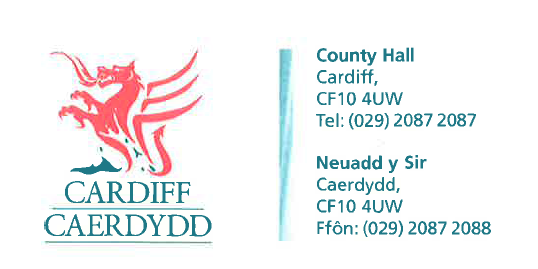 FOI Response Document FOI16527Thank you for your request under the Freedom of Information Act 2000 about Waiting List Banding - B and B1 received on 23/07/2021. We have considered your request and enclose the following information:Request1. Can you please provide the statistics pertaining to the Cardiff housing waiting list, regarding lists B and B1 and 1, 2, and 3 bedroom properties.ResponseThe City of Cardiff Council can advise the following:Count of applicants on B and BI1 bed need - 3312 bed need - 4003 bed need - 311Request

2. What are the longest waiting times for properties regarding the same bands?ResponseThe City of Cardiff Council can advise the following:Longest wait in days on B and BI1 bed need - 72312 bed need - 43553 bed need - 5335 If you have any queries or concerns, please do not hesitate to contact us.Please remember to quote the reference number above in any future communications.